							Anexo I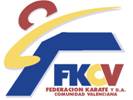 SOLICITUD PARA  EXÁMENES DE CINTURÓN NEGRO, 1º, 2º y 3º Dan EN LOS CLUBESYo, D.						                                                , con D.N.I. Nº 		                  	    Cinturón Negro      Dan, entrenador/a ______________________, y  Director Técnico del Club 				_______________                   solicito permiso para poder realizar exámenes de Cinturón Negro, 1º, 2º y 3º Dan en el Club					 afiliado a esa Federación.El examen se realizará en ______________________ el día ______________________ a las ________ horasComposición del tribunal (examen de 3º Dan)Firma del solicitante	Valencia,        de                   de  20___Se adjunta la relación de los aspirantes						Anexo IRelación de los aspirantesEn ______________________  a______ de ________________ de 20 ___Firma del Director Técnico         sello de la entidad						Anexo II	Club ____________________	Fecha ___________________		Acta Examen Grados	Relación de Aptos en el examen celebrado el pasado día ___ de ______________ de 20___  en el  ___________________	Firmado en Valencia, el día ___ de______________, por el Director Técnico de Club o Tribunal.Sello de la entidad	Fdo.:								Anexo III	Club _________________________________	Fecha ______________________Acta Examen KyusFirmado en ________________  a ____ de ___________________de 20___         Sello de la entidad             El Director Técnico C. Negro1º Dan2º Dan3º DanNº TotalNombre y ApellidosGradoPresidente1-2-3-4-Apellidos y NombreGrado al que aspiraFEK-FKCVFecha del Grado anterior1-2-3-4-5-6-7-8-9-10-11-12-13-14-15-APELLIDOS y NOMBREGRADOAPELLIDOS y NOMBRE GRADO